2021年4月　英会話サロン “English Café” 月会費：10,000円（月5回）12,000円 (取り放題）　or 1回3,000円Sun.Sun.Mon.Tue.Wed.ThursFri.Fri.Sat.お知らせ：１）火曜日・水曜日の午前中のクラスは、Stephen先生が担当して下さる事になりました。2）4月11日　　12:30－14:00　　Gospel　(w/Larry Ransome先生  & 大久保和慧先生)　　　　　　　　 14:00-17:00   Session (w/Robert Ahad, p /coach  田村綾  p/coach,近藤哲生　b/Larry Ransome, d)3) 火曜日のTOEICクラスの日程が変更する場合があります。4) TOEFL・英検での英文ライティング指導をご希望の方は伊藤まで。お知らせ：１）火曜日・水曜日の午前中のクラスは、Stephen先生が担当して下さる事になりました。2）4月11日　　12:30－14:00　　Gospel　(w/Larry Ransome先生  & 大久保和慧先生)　　　　　　　　 14:00-17:00   Session (w/Robert Ahad, p /coach  田村綾  p/coach,近藤哲生　b/Larry Ransome, d)3) 火曜日のTOEICクラスの日程が変更する場合があります。4) TOEFL・英検での英文ライティング指導をご希望の方は伊藤まで。お知らせ：１）火曜日・水曜日の午前中のクラスは、Stephen先生が担当して下さる事になりました。2）4月11日　　12:30－14:00　　Gospel　(w/Larry Ransome先生  & 大久保和慧先生)　　　　　　　　 14:00-17:00   Session (w/Robert Ahad, p /coach  田村綾  p/coach,近藤哲生　b/Larry Ransome, d)3) 火曜日のTOEICクラスの日程が変更する場合があります。4) TOEFL・英検での英文ライティング指導をご希望の方は伊藤まで。お知らせ：１）火曜日・水曜日の午前中のクラスは、Stephen先生が担当して下さる事になりました。2）4月11日　　12:30－14:00　　Gospel　(w/Larry Ransome先生  & 大久保和慧先生)　　　　　　　　 14:00-17:00   Session (w/Robert Ahad, p /coach  田村綾  p/coach,近藤哲生　b/Larry Ransome, d)3) 火曜日のTOEICクラスの日程が変更する場合があります。4) TOEFL・英検での英文ライティング指導をご希望の方は伊藤まで。お知らせ：１）火曜日・水曜日の午前中のクラスは、Stephen先生が担当して下さる事になりました。2）4月11日　　12:30－14:00　　Gospel　(w/Larry Ransome先生  & 大久保和慧先生)　　　　　　　　 14:00-17:00   Session (w/Robert Ahad, p /coach  田村綾  p/coach,近藤哲生　b/Larry Ransome, d)3) 火曜日のTOEICクラスの日程が変更する場合があります。4) TOEFL・英検での英文ライティング指導をご希望の方は伊藤まで。19:30 – 11:00 英会話(B/C)  Sam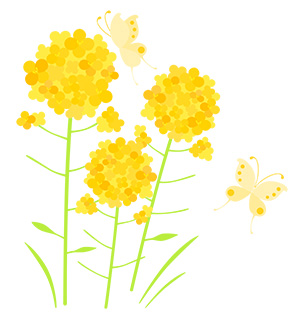 210:00 – 11:30  英会話(A)    Sam11:30 – 13:00  英会話(B/C)  Sam210:00 – 11:30  英会話(A)    Sam11:30 – 13:00  英会話(B/C)  Sam316:00–17:30  Ian Business English Café　　                4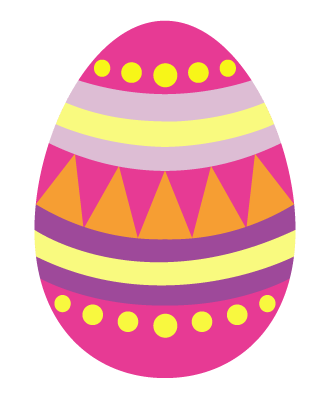 4569:30 – 11:00 英会話(B/C)                      Stephen19:30-21:00お仕事帰りの英会話  Stephen　　710:00 – 11:30  英会話(A)   Stephen11:30 – 13:00  英会話(B/C) Stephen89:30 – 11:00 英会話(B/C)  Sam910:00 – 11:30  英会話(A)    Sam11:30 – 13:00  英会話(B/C)  Sam910:00 – 11:30  英会話(A)    Sam11:30 – 13:00  英会話(B/C)  Sam1016:00–17:30  IanBusiness English Café11　12:30-14:00英語でGospelを歌おう   14:00-17:00♪Session@JETS11　12:30-14:00英語でGospelを歌おう   14:00-17:00♪Session@JETS12139:30 – 11:00 英会話(B/C)                     Stephen19:30-21:00TOEICめざせ８００点　Yuri1410:00 – 11:30  英会話(A)   Stephen11:30 – 13:00  英会話(B/C) Stephen159:30 – 11:00 英会話(B/C)  Sam1610:00 – 11:30  英会話(A)    Sam11:30 – 13:00 英会話(B/C)   Sam1610:00 – 11:30  英会話(A)    Sam11:30 – 13:00 英会話(B/C)   Sam1716:00–17:30  IanBusiness English Café181819209:30 – 11:00 英会話(B/C)                      Stephen19:30-21:00お仕事帰りの英会話  Stephen2110:00 – 11:30  英会話(A)   Stephen11:30 – 13:00  英会話(B/C) Stephen229:30 – 11:00 英会話(B/C)  Sam2310:00 – 11:30  英会話(A)    Sam11:30 – 13:00  英会話(B/C)  Sam2310:00 – 11:30  英会話(A)    Sam11:30 – 13:00  英会話(B/C)  Sam2416:00 –17:30  IanBusiness English Café25262627 9:30 – 11:00 英会話(B/C)                      Stephen19:30-21:00お仕事帰りの英会話  Stephen28　　　　10:00 – 11:30  英会話(A)   Stephen11:30 – 13:00  英会話(B/C) Stephen　　29  Showa　Day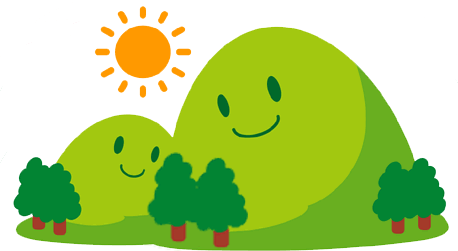 29  Showa　Day30 No Class 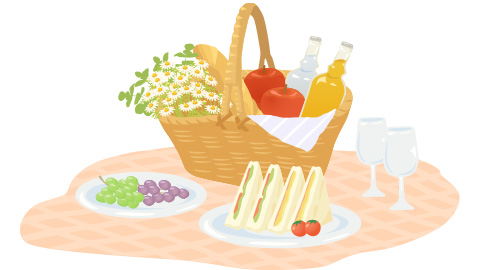 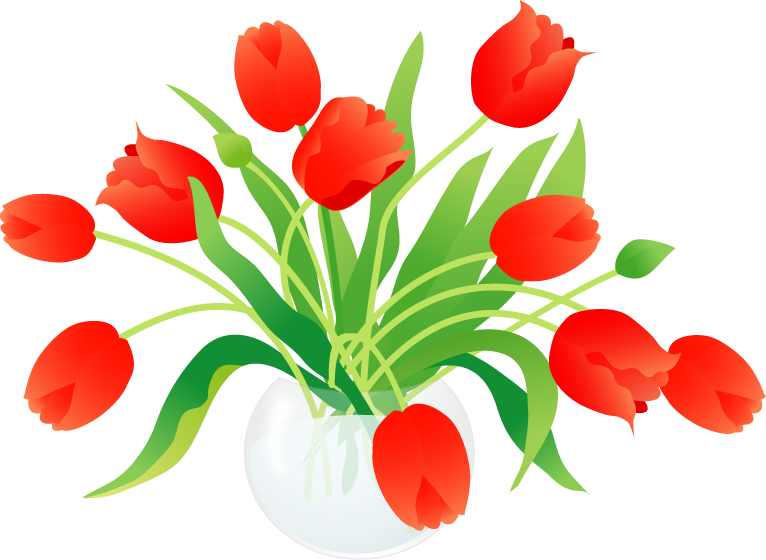 